Załącznik nr 3. Wzór naklejki         (należy wpisać rok 2017)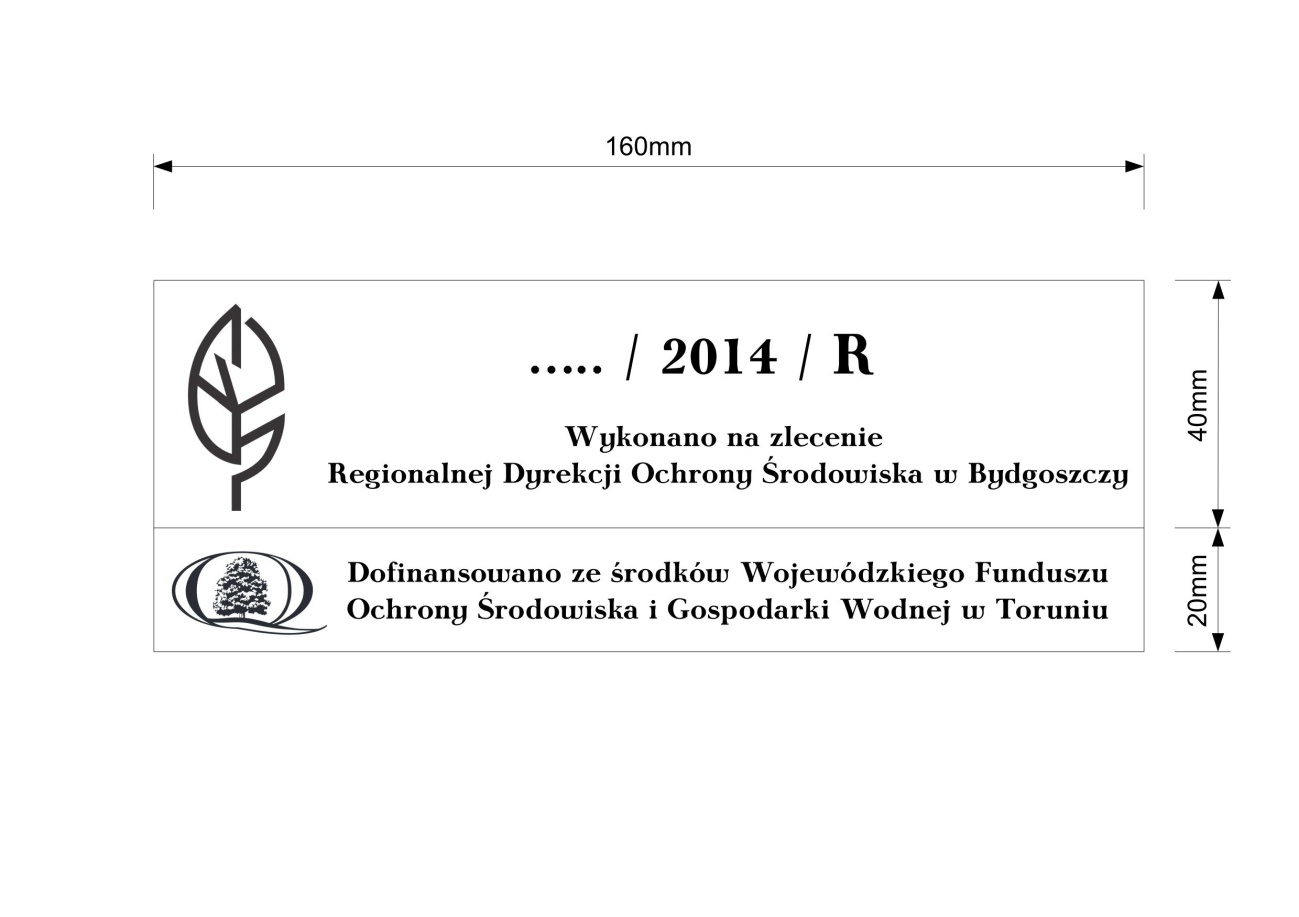 lub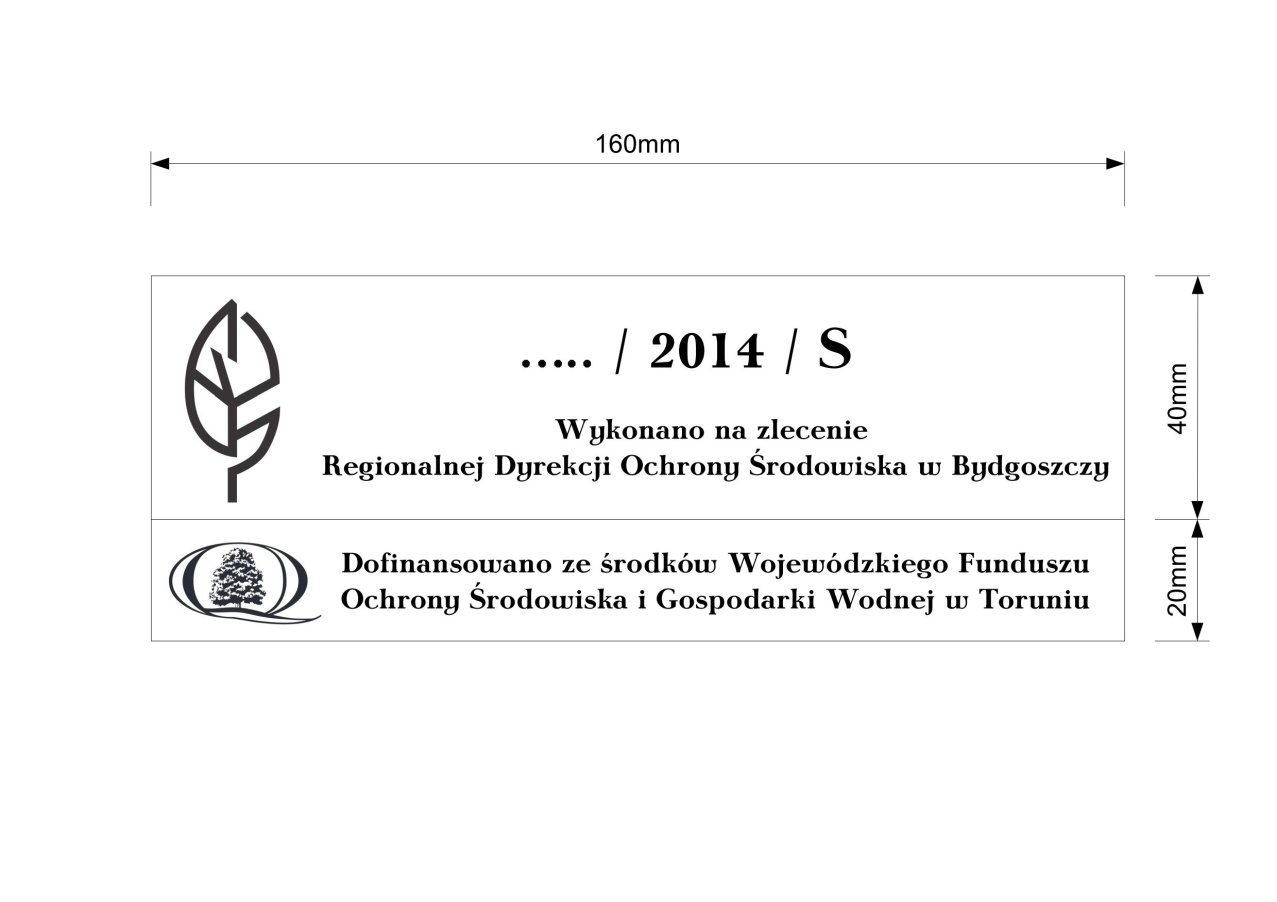 